ПРОЕКТ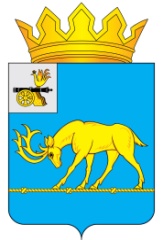 АДМИНИСТРАЦИЯ МУНИЦИПАЛЬНОГО ОБРАЗОВАНИЯ«ТЕМКИНСКИЙ РАЙОН» СМОЛЕНСКОЙ ОБЛАСТИПОСТАНОВЛЕНИЕ      от ______________№ ______                                                                              с. ТемкиноОб утверждении формы проверочного листа, используемого при осуществлении муниципального  контроля на автомобильном транспорте, городском наземном электрическом транспорте и в дорожном хозяйстве в границе Темкинского сельского поселения Темкинского района Смоленской области В соответствии с Федеральным законом от 31.07.2020  №   248-ФЗ  «О государственном контроле (надзоре) и муниципальном контроле в Российской Федерации», постановлением Правительства  Российской Федерации от 27.10.2021 № 1844 «Об утверждении требований к разработке, содержанию, общественному обсуждению проектов форм проверочных листов, утверждению, применению, актуализации форм проверочных листов, а так же случаев обязательного применения проверочных листов», руководствуясь Уставом Темкинского сельского поселения Темкинского района Смоленской области,Администрация    муниципального     образования       «Темкинский     район» Смоленской области п о с т а н о в л я е т:1. Утвердить прилагаемую форму проверочного листа при осуществлении муниципального контроля на автомобильном транспорте, городском наземном электрическом транспорте и в дорожном хозяйстве в границе Темкинского сельского поселения Темкинского района Смоленской области.    2.Настоящее постановление обнародовать в соответствии со статьей 7 Устава Темкинского сельского поселения Темкинского района Смоленской области и разместить на официальном сайте Администрации муниципального образования «Темкинский район» Смоленской области в информационно-телекоммуникационной сети «Интернет».    3.Настоящее постановление вступает в силу с 01.03.2022.                                                                                                                                                                                                                                                                                                                                                                                                                                                                                                                                                                                                                                                                                                                                                                                                                                                                                                                                                                                                                                                                                                                             4. Контроль   за   исполнением   настоящего   постановления    возложить   на начальника       отдела      по     организации      и     обеспечению     исполнительно - распорядительных  полномочий Темкинского сельского поселения Администрации муниципального    образования     «Темкинский    район»     Смоленской      области   Е.В. Ястребову.Глава муниципального образования«Темкинский район» Смоленской области                                                  С.А. ГуляевУТВЕРЖДЕНАпостановлением Администрации муниципального образования «Темкинский район» Смоленской области                       от ________________№_____                                ФормаАДМИНИСТРАЦИЯ муниципального образования «Темкинский район» Смоленской области _____________________________________________________________________________________________________________________________________________________________(215350, Смоленская область, Темкинский район, ул. Советская, д. 27, тел.: 8 (48136) 2-16-43)П Р О В Е Р О Ч Н Ы Й   Л И С Т (список контрольных вопросов, ответы на которые свидетельствуют о соблюдении или несоблюдении контролируемым лицом обязательных требований)                                                                 Дата заполнения проверочного листа «__» ________ 20__ г.Наименование вида контроля, включенного в единый реестр видов муниципального контроля: муниципальный контроль на автомобильном транспорте, городском наземном электрическом транспорте и в дорожном хозяйстве в границе Темкинского сельского поселения Темкинского района Смоленской области. Наименование контрольного органа: Администрация  муниципального образования «Темкинский район» Смоленской области.Реквизиты нормативного правового акта об утверждении формы проверочного листа: Постановление Администрация  муниципального образования «Темкинский район» Смоленской области от «___» _________20___г. №  _____.Вид контрольного мероприятия: __________________________________________________.Объект муниципального контроля, в отношении которого проводится контрольное мероприятие:  _____________________________________________________________________________________________________.Наименование  юридического  лица,  фамилия, имя, отчество (при наличии) гражданина или индивидуального предпринимателя: ___________________________________________________________________________________________________________________________________.Идентификационный номер налогоплательщика (для юридического лица или индивидуального или индивидуального предпринимателя): ____________________________________________.Основной государственный регистрационный номер (для юридического лица или индивидуального предпринимателя):____________________________________________________________________.Адрес регистрации гражданина или индивидуального предпринимателя, адрес юридического лица (его филиалов, представительств, обособленных структурных подразделений), являющихся контролируемыми лицами:____________________________________________________________________________________________________________________________________.Место (места) проведения контрольного мероприятия:__________________________________________________________________________________________________________________.Реквизиты решения контрольного органа о проведении контрольного мероприятия органа:______________________________________________________________________________.Учетный номер контрольного  мероприятия: _______________________________________.Должность, фамилия и инициалы должностного лица, проводящего контрольное мероприятие и заполняющего проверочный лист (далее -  муниципальный инспектор):____________________________________________________________________________________________.14. Список контрольных вопросов, отражающих содержание обязательных требований, ответы на которые свидетельствуют о соблюдении или несоблюдении контролируемым лицом обязательных требований:Пояснения и дополнения по вопросам, содержащимся в перечне:_______________________________________________________________________________________________________________________________________________________________________________________________________________________________________________________________QR-код____№ п/пВопросы, отражающие содержаниеобязательных требованийРеквизиты нормативных правовых актов,  с указанием  их структурных единиц, которыми установлены обязательные требованияВарианты ответов на вопросы, содержащиеся в списке вопросовВарианты ответов на вопросы, содержащиеся в списке вопросовВарианты ответов на вопросы, содержащиеся в списке вопросовПримечание№ п/пВопросы, отражающие содержаниеобязательных требованийРеквизиты нормативных правовых актов,  с указанием  их структурных единиц, которыми установлены обязательные требованияДаНетНепри- менимоПримечаниеОсуществляется движение по автомобильным дорогам на транспортных средствах, имеющих элементы конструкций, которые могут нанести повреждение автомобильным дорогамПодпункт 1 пункта 1 статьи 29 Федерального закона от 08.11.2007 №257-ФЗ «Об автомобильных дорогах и о дорожной деятельности в Российской Федерации и о внесении изменений в отдельные законодательные акты Российской Федерации»Установлены ли в границах полосы отвода автомобильной дороги местного значения информационные щиты и указатели, не имеющие отношение к обеспечению безопасности дорожного движения или осуществлению дорожной деятельностиПодпункт 6 пункта 3 статьи 25 Федерального закона от 08.11.2007 №257-ФЗ «Об автомобильных дорогах и о дорожной деятельности в Российской Федерации и о внесении изменений в отдельные законодательные акты Российской Федерации»Осуществляется ли  распашка земельных участков, покос травы, осуществление рубок и повреждение лесных насаждений и иных многолетних насаждений, снятие дерна и выемка грунта, за исключением работ по содержанию полосы отвода автомобильной дороги или ремонту автомобильной дороги, ее участков, в границах полосы отвода автомобильной дорогиФедеральный закон                        от 08.11.2007 № 257-ФЗ «Об автомобильных дорогах и о дорожной деятельности в Российской Федерации                          и о внесении изменений       в отдельные законодательные акты Российской Федерации»Ведутся работы, не связанные со строительством, реконструкцией, капитальным ремонтом, ремонтом и содержанием автодороги, а также с размещением объектов дорожного сервисаПодпункт 1 пункта 3 статьи 25 Федерального закона от 08.11.2007 №257-ФЗ «Об автомобильных дорогах и о дорожной деятельности в Российской Федерации и о внесении изменений в отдельные законодательные акты Российской Федерации»Размещены ли в границах полосы отвода автомобильной дороги местного значения здания, строения, сооружения и другие объекты, не предназначенные для обслуживания автомобильной дороги местного значения, ее строительства, реконструкции, капитального ремонта, ремонта и содержания и не относящиеся к объектам дорожного сервисаПодпункт 2 пункта 3 статьи 25 Федерального закона от 08.11.2007 №257-ФЗ «Об автомобильных дорогах и о дорожной деятельности в Российской Федерации и о внесении изменений в отдельные законодательные акты Российской Федерации»Установлены ли в границах полосы отвода автомобильной дороги местного значения рекламные конструкции, не соответствующие требованиям технических регламентов и (или) нормативным правовым актам о безопасности дорожного движенияПодпункт 5 пункта 3 статьи 25 Федерального закона от 08.11.2007 №257-ФЗ «Об автомобильных дорогах и о дорожной деятельности в Российской Федерации и о внесении изменений в отдельные законодательные акты Российской Федерации»«___» _____________ 20__ г.(указывается дата заполненияпроверочного листа)Подписи лица (лиц), проводящего (проводящих) проверку:Должность ______________________________________________ /Ф.И.О.Должность ______________________________________________ /Ф.И.О.С проверочным листом ознакомлен(а):___________________________________________________________________________________(фамилия, имя, отчество (в случае, если имеется), должность руководителя,иного должностного лица или уполномоченного представителя юридическоголица, индивидуального предпринимателя, его уполномоченного представителя)«__» ____________________ 20__ г. _____________________________________                                                                                    (подпись)Отметка об отказе ознакомления с проверочным листом:___________________________________________________________________________________(фамилия, имя, отчество (в случае, если имеется), уполномоченногодолжностного лица (лиц), проводящего проверку)«__» ____________________ 20__ г. _____________________________________                                                                                    (подпись)Копию проверочного листа получил(а):___________________________________________________________________________________(фамилия, имя, отчество (в случае, если имеется), должность руководителя,иного должностного лица или уполномоченного представителя юридическоголица, индивидуального предпринимателя, его уполномоченного представителя)«__» ____________________ 20__ г. ____________________________________                                                                                    (подпись)Отметка об отказе получения проверочного листа:___________________________________________________________________________________(фамилия, имя, отчество (в случае, если имеется), уполномоченногодолжностного лица (лиц), проводящего проверку)«__» ____________________ 20__ г. ____________________________________                                                                                      (подпись)Подписи лица (лиц), проводящего (проводящих) проверку:Должность ______________________________________________ /Ф.И.О.Должность ______________________________________________ /Ф.И.О.С проверочным листом ознакомлен(а):___________________________________________________________________________________(фамилия, имя, отчество (в случае, если имеется), должность руководителя,иного должностного лица или уполномоченного представителя юридическоголица, индивидуального предпринимателя, его уполномоченного представителя)«__» ____________________ 20__ г. _____________________________________                                                                                    (подпись)Отметка об отказе ознакомления с проверочным листом:___________________________________________________________________________________(фамилия, имя, отчество (в случае, если имеется), уполномоченногодолжностного лица (лиц), проводящего проверку)«__» ____________________ 20__ г. _____________________________________                                                                                    (подпись)Копию проверочного листа получил(а):___________________________________________________________________________________(фамилия, имя, отчество (в случае, если имеется), должность руководителя,иного должностного лица или уполномоченного представителя юридическоголица, индивидуального предпринимателя, его уполномоченного представителя)«__» ____________________ 20__ г. ____________________________________                                                                                    (подпись)Отметка об отказе получения проверочного листа:___________________________________________________________________________________(фамилия, имя, отчество (в случае, если имеется), уполномоченногодолжностного лица (лиц), проводящего проверку)«__» ____________________ 20__ г. ____________________________________                                                                                      (подпись)